FORMULARZ ZGŁOSZENIOWY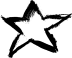 IMIĘ I NAZWISKO……………………………………………………………………………………………………………………………………………………………………………………………………NUMER KONTAKTOWY…………………………………………………………………………………………………E-MAIL…………………………………………………………………………………………………KRÓTKI OPIS TALENTU……………………………………………………………………………………………………………………………………………………………………………………………………………………………………………………………………………………………………………………………………………………………………………………………………………………………………………………………………………………………………………………………………………………………………………………………………………………………………………………………………………………………………………………………………………………………………………………………………………………................................................................(podpis)*w przypadku osoby niepełnoletniej wypełnia rodzic/opiekun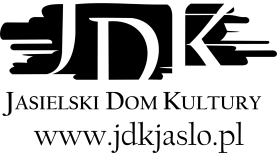 